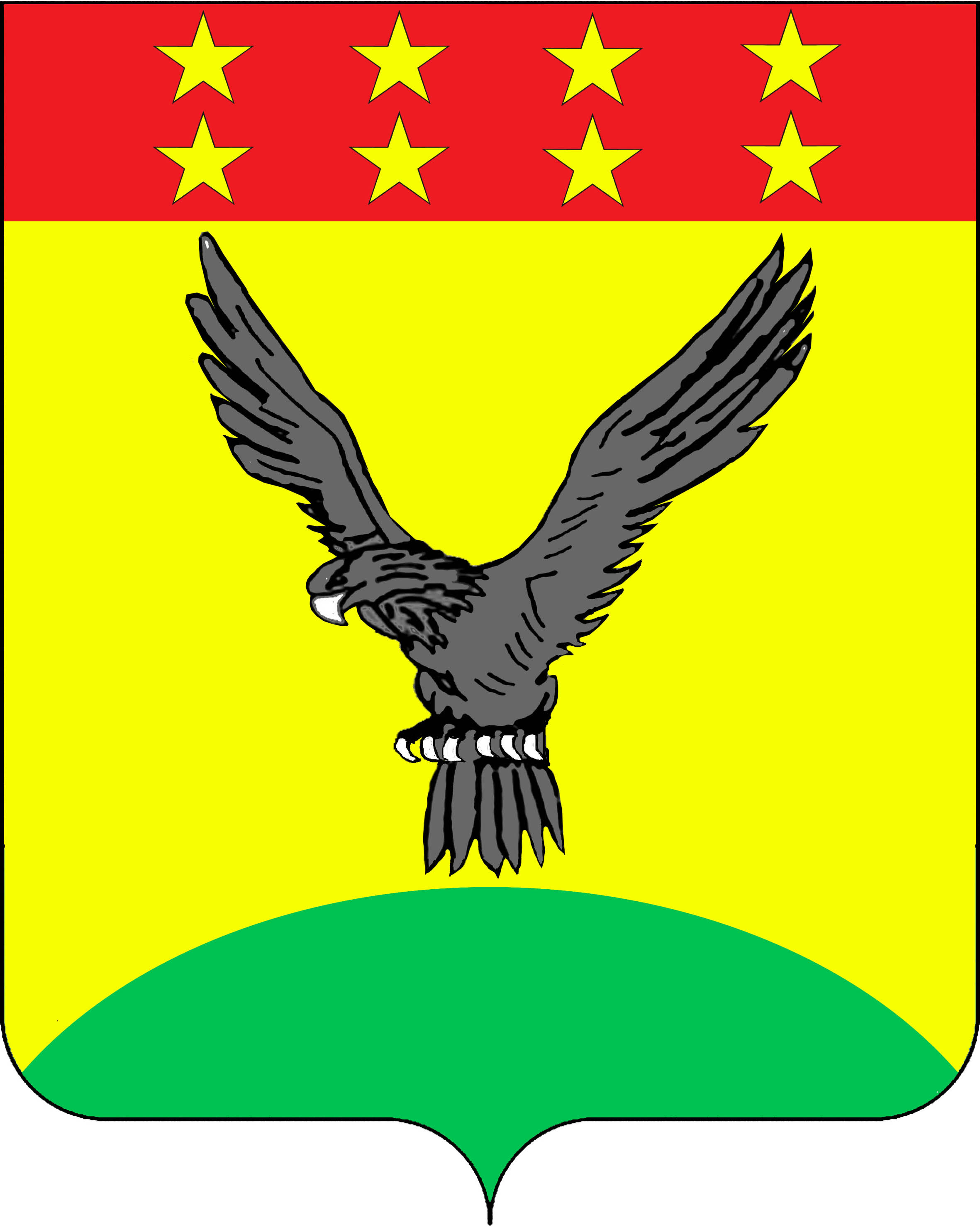 ПОСТАНОВЛЕНИЕАДМИНИСТРАЦИИ БРАТСКОГО СЕЛЬСКОГО ПОСЕЛЕНИЯТИХОРЕЦКОГО РАЙОНАот 24.12.2021                                                                                                   № 104поселок БратскийОб отмене особого противопожарного режима на территорииБратского сельского поселения Тихорецкого районаВо исполнение Федеральных законов от 6 октября 2003 года                                 № 131-ФЗ «Об общих принципах организации местного самоуправления в Российской Федерации», от 22 июля 2008 года № 123-ФЗ «Технический регламент о требованиях пожарной безопасности» и от 21 декабря 1994 года № 69-ФЗ «О пожарной безопасности», постановлением Правительства РФ от 25 апреля 2012 года № 390 «О противопожарном режиме», Закона Краснодарского края от 31 марта 2000 года № 250-КЗ «О пожарной безопасности в Краснодарском крае», в связи с установлением погодных условий, способствующих снижению класса пожарной опасности и стабилизации пожарной обстановки на территории Братского сельского поселения, п о с т а н о в л я ю1.Отменить особый противопожарный режим на территории Братского сельского поселения Тихорецкого района с 24 декабря 2021 года, установленный постановлением Братского сельского поселения Тихорецкого района от 18 марта 2020 года № 25 «О введении особого противопожарного режима на территории Братского сельского поселения Тихорецкого района».2.Признать утратившим силу постановление администрации Братского сельского поселения Тихорецкого района от 18 марта 2020 года № 25 года «О введении особого противопожарного режима на территории Братского сельского поселения Тихорецкого района».3.Обнародовать настоящее постановление в установленном порядке и разместить настоящее постановление на официальном сайте администрации Братского сельского поселения Тихорецкого района.4.Контроль за выполнением настоящего постановления оставляю за собой.5.Постановление вступает в силу со дня его обнародования. Глава Братского сельского поселения Тихорецкого района                                                                               Р.Г.Толико